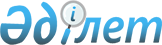 О внесении изменений в решение районного маслихата от 12 декабря 2013 года  № 17/187 "О районном бюджете на 2014-2016 годы"Решение Мунайлинского районного маслихата Мангистауской области от 11 марта 2014 года № 19/209. Зарегистрировано Департаментом юстиции Мангистауской области 26 марта 2014 года № 2373

      Примечание РЦПИ.

      В тексте документа сохранена пунктуация и орфография оригинала.      В соответствии с Бюджетным кодексом Республики Казахстан от 4 декабря 2008 года, Законом Республики Казахстан от 23 января 2001 года «О местном государственном управлении и самоуправлении в Республике Казахстан» и решением областного маслихата от 27 февраля 2014 года № 15/224 «О внесении изменений в решение областного маслихата от 10 декабря 2013 года № 13/188 «Об областном бюджете на 2014-2016 годы» (зарегистрировано в Реестре государственной регистрации нормативных правовых актов от 7 марта 2014 года за № 2366) районный маслихат РЕШИЛ:



      1. Внести в решение районного маслихата от 12 декабря 2013 года № 17/187 «О районном бюджете на 2014-2016 годы» (зарегистрировано в Реестре государственной регистрации нормативных правовых актов от 10 января 2014 года за № 2336, опубликовано в газете «Мұнайлы» от 31 января 2014 года № 4 (381)) следующие изменения:



      пункт 1 изложить в новой редакции:

      «Утвердить районный бюджет на 2014 год согласно приложению 1 в следующих объемах:



      1) доходы – 8 831 067 тысяч тенге, в том числе по:

      налоговым поступлениям – 3 326 219 тысяч тенге;

      неналоговым поступлениям – 10 004 тысяч тенге;

      поступлениям от продажи основного капитала – 393 858 тысяч тенге; 

      поступлениям трансфертов – 5 100 986 тысяч тенге;



      2) затраты – 9 001 058 тысяч тенге;



      3) чистое бюджетное кредитование – 279 083 тысяч тенге, втом числе:

      бюджетные кредиты – 319 032 тысяч тенге; 

      погашение бюджетных кредитов – 39 949 тысяч тенге;



      4) сальдо по операциям с финансовыми активами – 0 тенге, в том числе:

      приобретение финансовых активов – 0 тенге;

      поступления от продажи финансовых активов государства – 0 тенге;



      5) дефицит (профицит) бюджета – 449 074 тысяч тенге;



      6) финансирование дефицита (использование профицита) бюджета – 449 074 тысяч тенге».



      в пункте 3:

      цифру «1 500 186» заменить цифрой «1 997 358».



      в пункте 6:

      цифру «15 490» заменить цифрой «12 258».



      приложении 1, 4 и 6 указанного решения изложить в новой редакции согласно приложениям 1, 2 и 3 к настоящему решению. 



      2. Контроль за исполнением настоящего решения возложить на бюджетную комиссию района (председатель комисии Қ. Оңдабаев).



      3. Обеспечить публикацию данного решения на официальном сайте районного акимата после государственной регистрации в департаменте Юстиции Мангистауской области (Б. Назар). 



      4. Настоящее решение вводится в действия с 1 января 2014 года.

 

       Председатель сессии                     Г. Конысбаева      Секретарь

      районного маслихата                     Б. Назар

 

       «СОГЛАСОВАНО»

      Руководитель государственного

      учреждения «Мунайлинский

      районный отдел экономики и финансов»

      Ш. Сұңғат

      11 марта 2014 год

 

Приложение 1

к решению районного маслихата

от 11 марта 2014 года № 19/209

  Районный бюджет на 2014 год

 

Приложение 2

к решению районного маслихата

от 11 марта 2014 года № 19/209 Перечень бюджетных программ развития районного бюджета на 2014 год, направленных на реализацию бюджетных инвестиционных проектов (программ)

Приложение 3

к решению районного маслихата

от 11 марта 2014 года № 19/209

  Перечень бюджетных программ на 2014 год каждого аула (села), аульного (сельского) округа

 
					© 2012. РГП на ПХВ «Институт законодательства и правовой информации Республики Казахстан» Министерства юстиции Республики Казахстан
				Кат.
Кл.
Подк.
Наименование
Сумма, тыс. тенге
111231. ДОХОДЫ8 831 0671НАЛОГОВЫЕ ПОСТУПЛЕНИЯ3 326 21901Подоходный налог1 004 0542Индивидуальный подоходный налог1 004 05403Социальный налог700 9161Социальный налог700 91604Hалоги на собственность1 560 9951Hалоги на имущество1 491 7813Земельный налог8 7974Hалог на транспортные средства60 1875Единый земельный налог23005Внутренние налоги на товары, работы и услуги46 7142Акцизы7 9123Поступления за использование природных и других ресурсов12 3164Сборы за ведение предпринимательской и профессиональной деятельности25 9535Налог на игорный бизнес53308Обязательные платежи, взимаемые за совершение юридически значимых действий и (или) выдачу документов уполномоченными на то государственными органами или должностными лицами13 5401Государственная пошлина13 5402НЕНАЛОГОВЫЕ ПОСТУПЛЕНИЯ10 00401Доходы от государственной собственности10 0031Поступления части чистого дохода государственных предприятий1435Доходы от аренды имущества, находящегося в государственной собственности9 8007Вознаграждения по кредитам, выданным из государственного бюджета6002Поступления от реализации товаров (работ, услуг)

государственными учреждениями, финансируемыми из

государственного бюджета11Поступления от реализации товаров (работ, услуг)

государственными учреждениями, финансируемыми из

государственного бюджета13ПОСТУПЛЕНИЯ ОТ ПРОДАЖИ ОСНОВНОГО КАПИТАЛА393 85801Продажа государственного имущества, закрепленного за государственными учреждениями6 4431Продажа государственного имущества, закрепленного за государственными учреждениями6 44303Продажа земли и нематериальных активов387 4151Продажа земли369 2992Продажа нематериальных активов18 1164ПОСТУПЛЕНИЯ ТРАНСФЕРТОВ5 100 98602Трансферты из вышестоящих органов государственного управления5 100 9862Трансферты из областного бюджета5 100 986Фгр.
Адм.
Пр.
Наименование
Сумма, тыс. тенге
111232. ЗАТРАТЫ9 001 0581Государственные услуги общего характера511 417112Аппарат маслихата района (города областного значения)15 330001Услуги по обеспечению деятельности маслихата района (города областного значения)15 330122Аппарат акима района (города областного значения)101 523001Услуги по обеспечению деятельности акима района (города областного значения)98 313009Капитальные расходы подведомственных государственных учреждений и организаций3 210Аппарат акима села Мангистау123Аппарат акима района в городе, города районного значения, поселка, села, сельского округа30 160001Услуги по обеспечению деятельности акима района в городе, города районного значения, поселка, села, сельского округа30 160Аппарат акима села Баянды123Аппарат акима района в городе, города районного значения, поселка, села, сельского округа17 498001Услуги по обеспечению деятельности акима района в городе, города районного значения, поселка, села, сельского округа17 498Аппарат акима сельского округа Кызылтобе123Аппарат акима района в городе, города районного значения, поселка, села, сельского округа27 837001Услуги по обеспечению деятельности акима района в городе, города районного значения, поселка, села, сельского округа27 837Аппарат акима сельского округа Атамекен 123Аппарат акима района в городе, города районного значения, поселка, села, сельского округа23 564001Услуги по обеспечению деятельности акима района в городе, города районного значения, поселка, села, сельского округа23 564Аппарат акима сельского округа Баскудык123Аппарат акима района в городе, города районного значения, поселка, села, сельского округа25 517001Услуги по обеспечению деятельности акима района в городе, города районного значения, поселка, села, сельского округа23 687022Капитальные расходы государственного органа1 830Аппарат акима сельского округа Даулет123Аппарат акима района в городе, города районного значения, поселка, села, сельского округа17 831001Услуги по обеспечению деятельности акима района в городе, города районного значения, поселка, села, сельского округа17 831Аппарат акима сельского округа Батыр123Аппарат акима района в городе, города районного значения, поселка, села, сельского округа11 915001Услуги по обеспечению деятельности акима района в городе, города районного значения, поселка, села, сельского округа11 635022Капитальные расходы государственного органа280459Отдел экономики и финансов района (города областного значения)37 388001Услуги по реализации государственной политики в области формирования и развития экономической политики, государственного планирования, исполнения бюджета и управления коммунальной собственностью района (города областного значения)24 168011Учет, хранение, оценка и реализация имущества, поступившего

в коммунальную собственность12 470015Капитальные расходы государственного органа 750466Отдел архитектуры, градостроительства и строительства района (города областного значения)202 854040Развитие объектов государственных органов202 8542Оборона13 425122Аппарат акима района (города областного значения)13 425005Мероприятия в рамках исполнения всеобщей воинской обязанности13 4253Общественный порядок, безопасность, правовая, судебная, уголовно-исполнительная деятельность5 136458Отдел жилищно-коммунального хозяйства, пассажирского транспорта и автомобильных дорог района (города областного значения)5 136021Обеспечение безопасности дорожного движения в населенных пунктах5 1364Образование5 321 759Аппарат акима села Мангистау123Аппарат акима района в городе, города районного значения, поселка, села, сельского округа99 609004Обеспечение деятельности организаций дошкольного воспитания и обучения25 229005Организация бесплатного подвоза учащихся до школы и обратно

в сельской местности1 180041Реализация государственного образовательного заказа в дошкольных организациях образования73 200Аппарат акима сельского округа Баянды123Аппарат акима района в городе, города районного значения, поселка, села, сельского округа57 140041Реализация государственного образовательного заказа в дошкольных организациях образования57 140Аппарат акима сельского округа Кызылтобе123Аппарат акима района в городе, города районного значения, поселка, села, сельского округа113 853005Организация бесплатного подвоза учащихся до школы и обратно

в сельской местности11 373041Реализация государственного образовательного заказа в дошкольных организациях образования102 480Аппарат акима сельского округа Атамекен123Аппарат акима района в городе, города районного значения, поселка, села, сельского округа140 300041Реализация государственного образовательного заказа в дошкольных организациях образования140 300Аппарат акима сельского округа Баскудык123Аппарат акима района в городе, города районного значения, поселка, села, сельского округа126 186004Обеспечение деятельности организаций дошкольного воспитания и обучения2 500005Организация бесплатного подвоза учащихся до школы и обратно

в сельской местности7 786041Реализация государственного образовательного заказа в дошкольных организациях образования115 900Аппарат акима сельского округа Даулет123Аппарат акима района в городе, города районного значения, поселка, села, сельского округа21 033041Реализация государственного образовательного заказа в дошкольных организациях образования18 300005Организация бесплатного подвоза учащихся до школы и обратно

в сельской местности2 733Аппарат акима сельского округа Батыр123Аппарат акима района в городе, города районного значения, поселка, села, сельского округа4 652005Организация бесплатного подвоза учащихся до школы и обратно

в сельской местности4 652464Отдел образования района (города областного значения)3 008 938001Услуги по реализации государственной политики на местном уровне в области образования21 464003Общеобразовательное обучение2 626 516005Приобретение и доставка учебников, учебно-методических комплексов для государственных учреждений образования района (города областного значения)33 140006Дополнительное образование для детей94 224007Проведение школьных олимпиад, внешкольных мероприятий и конкурсов районного (городского) масштаба2 707009Обеспечение деятельности организаций дошкольного воспитания и обучения24 344015Ежемесячная выплата денежных средств опекунам (попечителям) на содержание ребенка-сироты (детей-сирот), и ребенка (детей), оставшегося без попечения родителей10 018040Реализация государственного образовательного заказа в дошкольных организациях образования79 950067Капитальные расходы подведомственных государственных

учреждений и организаций116 575466Отдел архитектуры, градостроительства и строительства района (города областного значения)1 750 048037Строительство и реконструкция объектов образования1 750 0486Социальная помощь и социальное обеспечение306 882Аппарат акима села Мангистау123Аппарат акима района в городе, города районного значения, поселка, села, сельского округа1 580003Оказание социальной помощи нуждающимся гражданам на дому1 580Аппарат акима сельского округа Кызылтобе123Аппарат акима района в городе, города районного значения, поселка, села, сельского округа817003Оказание социальной помощи нуждающимся гражданам на дому817451Отдел занятости и социальных программ района (города областного значения)304 485001Услуги по реализации государственной политики на местном уровне в области обеспечения занятости и реализации социальных программ для населения21 526002Программа занятости42 973004Оказание социальной помощи на приобретение топлива специалистам здравоохранения, образования, социального обеспечения, культуры, спорта и ветеринарии в сельской местности в соответствии с законодательством Республики Казахстан25 700005Государственная адресная социальная помощь16 741006Оказание жилищной помощи47 654007Социальная помощь отдельным категориям нуждающихся граждан по решениям местных представительных органов112 476010Материальное обеспечение детей-инвалидов, воспитывающихся и обучающихся на дому4 205011Оплата услуг по зачислению, выплате и доставке пособий и других социальных выплат623014Оказание социальной помощи нуждающимся гражданам на дому15 947016Государственные пособия на детей до 18 лет7 770017Обеспечение нуждающихся инвалидов обязательными гигиеническими средствами и предоставление услуг специалистами жестового языка, индивидуальными помощниками в соответствии с индивидуальной программой реабилитации инвалида8 470021Капитальные расходы государственного органа 4007Жилищно-коммунальное хозяйство1 685 464464Отдел образования района (города областного значения)468026Ремонт объектов в рамках развития городов и сельских населенных пунктов по Дорожной карте занятости 2020468466Отдел архитектуры, градостроительства и строительства района (города областного значения)1 243 214003Проектирование, строительство и (или) приобретение жилья коммунального жилищного фонда52 890004Проектирование, развитие, обустройство и (или) приобретение инженерно-коммуникационной инфраструктуры376 199005Развитие коммунального хозяйства472 094007Развитие благоустройства городов и населенных пунктов7 000058Развитие системы водоснабжения и водоотведения в сельских населенных пунктах335 031458Отдел жилищно-коммунального хозяйства, пассажирского транспорта и автомобильных дорог района (города областного значения)58 834018Благоустройство и озеленение населенных пунктов22 326041Ремонт и благоустройство объектов в рамках развития сельских населенных пунктов по Дорожной карте занятости 202031 508028Развитие коммунального хозяйства5 000Аппарат акима села Мангистау123Аппарат акима района в городе, города районного значения, поселка, села, сельского округа96 702008Освещение улиц населенных пунктов42 181009Обеспечение санитарии населенных пунктов26 088011Благоустройство и озеленение населенных пунктов20 095027Ремонт и благоустройство объектов в рамках развития городов и сельских населенных пунктов по Дорожной карте занятости 20208 338Аппарат акима села Баянды123Аппарат акима района в городе, города районного значения, поселка, села, сельского округа32 781008Освещение улиц населенных пунктов11 215009Обеспечение санитарии населенных пунктов13 816011Благоустройство и озеленение населенных пунктов4 780027Ремонт и благоустройство объектов в рамках развития городов и сельских населенных пунктов по Дорожной карте занятости 20202 970Аппарат акима сельского округа Кызылтобе123Аппарат акима района в городе, города районного значения, поселка, села, сельского округа78 651008Освещение улиц населенных пунктов45 974009Обеспечение санитарии населенных пунктов22 353011Благоустройство и озеленение населенных пунктов7 992027Ремонт и благоустройство объектов в рамках развития городов и сельских населенных пунктов по Дорожной карте занятости 20202 332Аппарат акима сельского округа Атамекен 123Аппарат акима района в городе, города районного значения, поселка, села, сельского округа46 918008Освещение улиц населенных пунктов26 990009Обеспечение санитарии населенных пунктов13 816011Благоустройство и озеленение населенных пунктов6 112Аппарат акима сельского округа Баскудык123Аппарат акима района в городе, города районного значения, поселка, села, сельского округа47 938008Освещение улиц населенных пунктов23 710009Обеспечение санитарии населенных пунктов13 816011Благоустройство и озеленение населенных пунктов6 176027Ремонт и благоустройство объектов в рамках развития городов и сельских населенных пунктов по Дорожной карте занятости 20204 236Аппарат акима сельского округа Даулет123Аппарат акима района в городе, города районного значения, поселка, села, сельского округа51 071008Освещение улиц населенных пунктов24 395009Обеспечение санитарии населенных пунктов17 650011Благоустройство и озеленение населенных пунктов5 345027Ремонт и благоустройство объектов в рамках развития городов и сельских населенных пунктов по Дорожной карте занятости 20203 681Аппарат акима сельского округа Батыр123Аппарат акима района в городе, города районного значения, поселка, села, сельского округа28 887008Освещение улиц населенных пунктов7 994009Обеспечение санитарии населенных пунктов13 816011Благоустройство и озеленение населенных пунктов3 211027Ремонт и благоустройство объектов в рамках развития сельских населенных пунктов по Дорожной карте занятости 20203 8668Культура, спорт, туризм и информационное пространство247 656465Отдел физической культуры и спорта района (города областного значения)81 919001Услуги по реализации государственной политики на местном уровне в сфере физической культуры и спорта10 083005Развитие массового спорта и национальных видов спорта 51 560032Капитальные расходы подведомственных государственных учреждений и организаций4 917006Проведение спортивных соревнований на районном (города областного значения) уровне9 920007Подготовка и участие членов сборных команд района (города областного значения) по различным видам спорта на областных спортивных соревнованиях5 439478Отдел внутренней политики, культуры и развития языков района (города областного значения)120 785001Услуги по реализации государственной политики на местном уровне в области информации, укрепления государственности и формирования социального оптимизма граждан, развития языков и культуры14 496003Капитальные расходы государственного органа 600004Реализация мероприятий в сфере молодежной политики11 842006Услуги по проведению государственной информационной политики через телерадиовещание3 932007Функционирование районных (городских) библиотек12 718008Развитие государственного языка и других языков народа Казахстана292009Поддержка культурно-досуговой работы57 219032Капитальные расходы подведомственных государственных учреждений и организаций19 686466Отдел архитектуры, градостроительства и строительства района (города областного значения)44 952008Развитие объектов спорта28 452011Развитие объектов культуры16 5009Топливно-энергетический комплекс и недропользование1 092466Отдел архитектуры, градостроительства и строительства района (города областного значения)1 092009Развитие теплоэнергетической системы1 09210Сельское, водное, лесное, рыбное хозяйство, особо охраняемые природные территории, охрана окружающей среды и животного мира, земельные отношения140 704463Отдел земельных отношений района (города областного значения)12 565001Услуги по реализации государственной политики в области регулирования земельных отношений на территории района (города областного значения)11 985007Капитальные расходы государственного органа 580474Отдел сельского хозяйства и ветеринарии района (города областного значения)27 153001Услуги по реализации государственной политики на местном уровне в сфере сельского хозяйства и ветеринарии 11 284003Капитальные расходы государственного органа150005Обеспечение функционирования скотомогильников

(биотермических ям)1 679006Организация санитарного убоя больных животных2 490007Организация отлова и уничтожения бродячих собак и кошек5 350012Проведение мероприятий по идентификации сельскохозяйственных животных 726013Проведение противоэпизоотических мероприятий5 474459Отдел экономики и финансов района (города областного значения)100 986099Реализация мер по оказанию социальной поддержки специалистов100 98611Промышленность, архитектурная, градостроительная и строительная деятельность23 812466Отдел архитектуры, градостроительства и строительства района (города областного значения)23 812001Услуги по реализации государственной политики в области строительства, улучшения архитектурного облика городов, районов и населенных пунктов области и обеспечению рационального и эффективного градостроительного освоения территории района (города областного значения)17 922015Капитальные расходы государственного органа5 89012Транспорт и коммуникации91 666458Отдел жилищно-коммунального хозяйства, пассажирского транспорта и автомобильных дорог района (города областного значения)91 666022Развитие транспортной инфраструктуры46 666023Обеспечение функционирования автомобильных дорог45 00013Прочие630 490469Отдел предпринимательства района (города областного значения)9 299001Услуги по реализации государственной политики на местном уровне в области развития предпринимательства и промышленности 8 999004Капитальные расходы государственного органа 300458Отдел жилищно-коммунального хозяйства, пассажирского транспорта и автомобильных дорог района (города областного значения)99 171001Услуги по реализации государственной политики на местном уровне в области жилищно-коммунального хозяйства, пассажирского транспорта и автомобильных дорог 14 521013Капитальные расходы государственного органа 150040Реализация мер по содействию экономическому развитию регионов в рамках Программы «Развитие регионов» 22 000067Капитальные расходы подведомственных государственных учреждений и организаций62 500459Отдел экономики и финансов района (города областного значения)12 258012Резерв местного исполнительного органа района (города областного значения) 12 258464Отдел образования района (города областного значения)40 521041Реализация мер по содействию экономическому развитию регионов в рамках Программы «Развитие регионов» 40 521466Отдел архитектуры, градостроительства и строительства района (города областного значения)469 241077Развитие инженерной инфраструктуры в рамках Программы «Развитие регионов»469 24114Обслуживание долга60459Отдел экономики и финансов района (города областного значения)60021Обслуживание долга местных исполнительных органов по выплате вознаграждений и иных платежей по займам из областного бюджета6015Трансферты21 495459Отдел экономики и финансов района (города областного

значения)21 495006Возврат неиспользованных (недоиспользованных) целевых трансфертов21 4953. ЧИСТОЕ БЮДЖЕТНОЕ КРЕДИТОВАНИЕ279 083Бюджетные кредиты319 032459Отдел экономики и финансов района (города областного значения)319 032018Бюджетные кредиты для реализации мер социальной поддержки специалистов социальной сферы сельских населенных пунктов319 0325Погашение бюджетных кредитов39 94901Погашение бюджетных кредитов39 9491Погашение бюджетных кредитов, выданных из государственного бюджета39 9494. САЛЬДО ПО ОПЕРАЦИЯМ С ФИНАНСОВЫМИ АКТИВАМИ0Приобретение финансовых активов0Поступления от продажи финансовых активов государства05. ДЕФИЦИТ (ПРОФИЦИТ) БЮДЖЕТА-449 0746. ФИНАНСИРОВАНИЕ ДЕФИЦИТА (ИСПОЛЬЗОВАНИЕ ПРОФИЦИТА) БЮДЖЕТА449 074Фгр.
Адм.
Пр.
Наименование
1Государственные услуги общего характера466Отдел архитектуры, градостроительства и строительства района (города областного значения)040Развитие объектов государственных органов4Образование466Отдел архитектуры, градостроительства и строительства района (города областного значения)037Строительство и реконструкция объектов образования7Жилищно-коммунальное хозяйство466Отдел архитектуры, градостроительства и строительства района (города областного значения)003Проектирование, строительство и (или) приобретение жилья государственного коммунального жилищного фонда004Проектирование, развитие, обустройство и (или) приобретение инженерно-коммуникационной инфраструктуры005Развитие коммунального хозяйства007Развитие благоустройства городов и населенных пунктов058Развитие системы водоснабжения и водоотведения в сельских населенных пунктах458Отдел жилищно-коммунального хозяйства, пассажирского транспорта и автомобильных дорог района (города областного значения)028Развитие коммунального хозяйства8Культура, спорт, туризм и информационное пространство466Отдел архитектуры, градостроительства и строительства района (города областного значения)008Развитие объектов спорта011Развитие объектов культуры9Топливно-энергетический комплекс и недропользование466Отдел архитектуры, градостроительства и строительства района (города областного значения)009Развитие теплоэнергетической системы12Транспорт и коммуникации458Отдел жилищно-коммунального хозяйства, пассажирского транспорта и автомобильных дорог района (города областного значения)022Развитие транспортной инфраструктуры13Прочие466Отдел архитектуры, градостроительства и строительства района (города областного значения)077Развитие инженерной инфраструктуры в рамках Программы «Развитие регионов»Фгр.
Адм.
Пр.
Наименование
1Государственные услуги общего характераАппарат акима села Мангистау123Аппарат акима района в городе, города районного значения, поселка, села, сельского округа001Услуги по обеспечению деятельности акима района в городе, города районного значения, поселка, села, сельского округаАппарат акима села Баянды123Аппарат акима района в городе, города районного значения, поселка, села, сельского округа001Услуги по обеспечению деятельности акима района в городе, города районного значения, поселка, села, сельского округаАппарат акима сельского округа Кызылтобе123Аппарат акима района в городе, города районного значения, поселка, села, сельского округа001Услуги по обеспечению деятельности акима района в городе, города районного значения, поселка, села, сельского округаАппарат акима сельского округа Атамекен 123Аппарат акима района в городе, города районного значения, поселка, села, сельского округа001Услуги по обеспечению деятельности акима района в городе, города районного значения, поселка, села, сельского округаАппарат акима сельского округа Баскудык123Аппарат акима района в городе, города районного значения, поселка, села, сельского округа001Услуги по обеспечению деятельности акима района в городе, города районного значения, поселка, села, сельского округа022Капитальные расходы государственного органаАппарат акима сельского округа Даулет123Аппарат акима района в городе, города районного значения, поселка, села, сельского округа001Услуги по обеспечению деятельности акима района в городе, города районного значения, поселка, села, сельского округаАппарат акима сельского округа Батыр123Аппарат акима района в городе, города районного значения, поселка, села, сельского округа001Услуги по обеспечению деятельности акима района в городе, города районного значения, поселка, села, сельского округа022Капитальные расходы государственного органа4ОбразованиеАппарат акима села Мангистау123Аппарат акима района в городе, города районного значения, поселка, села, сельского округа004Поддержка организаций дошкольного воспитания и обучения005Организация бесплатного подвоза учащихся до школы и обратно в аульной (сельской) местности041Реализация государственного образовательного заказа в дошкольных организациях образованияАппарат акима сельского округа Баянды123Аппарат акима района в городе, города районного значения, поселка, села, сельского округа041Реализация государственного образовательного заказа в дошкольных организациях образованияАппарат акима сельского округа Кызылтобе123Аппарат акима района в городе, города районного значения, поселка, села, сельского округа005Организация бесплатного подвоза учащихся до школы и обратно в аульной (сельской) местности041Реализация государственного образовательного заказа в дошкольных организациях образованияАппарат акима сельского округа Атамекен123Аппарат акима района в городе, города районного значения, поселка, села, сельского округа041Реализация государственного образовательного заказа в дошкольных организациях образованияАппарат акима сельского округа Баскудык123Аппарат акима района в городе, города районного значения, поселка, села, сельского округа004Поддержка организаций дошкольного воспитания и обучения005Организация бесплатного подвоза учащихся до школы и обратно в аульной (сельской) местности041Реализация государственного образовательного заказа в дошкольных организациях образованияАппарат акима сельского округа Даулет123Аппарат акима района в городе, города районного значения, поселка, села, сельского округа005Организация бесплатного подвоза учащихся до школы и обратно в аульной (сельской) местности041Реализация государственного образовательного заказа в дошкольных организациях образованияАппарат акима сельского округа Батыр123Аппарат акима района в городе, города районного значения, поселка, села, сельского округа005Организация бесплатного подвоза учащихся до школы и обратно в аульной (сельской) местности6Социальная помощь и социальное обеспечениеАппарат акима села Мангистау123Аппарат акима района в городе, города районного значения, поселка, села, сельского округа003Оказание социальной помощи нуждающимся гражданам на домуАппарат акима сельского округа Кызылтобе123Аппарат акима района в городе, города районного значения, поселка, села, сельского округа003Оказание социальной помощи нуждающимся гражданам на дому7Жилищно-коммунальное хозяйствоАппарат акима села Мангистау123Аппарат акима района в городе, города районного значения, поселка, села, сельского округа008Освещение улиц населенных пунктов009Обеспечение санитарии населенных пунктов011Благоустройство и озеленение населенных пунктов027Ремонт и благоустройство объектов в рамках развития сельских населенных пунктов по Дорожной карте занятости 2020Аппарат акима села Баянды123Аппарат акима района в городе, города районного значения, поселка, села, сельского округа008Освещение улиц населенных пунктов009Обеспечение санитарии населенных пунктов011Благоустройство и озеленение населенных пунктов027Ремонт и благоустройство объектов в рамках развития сельских населенных пунктов по Дорожной карте занятости 2020Аппарат акима сельского округа Кызылтобе123Аппарат акима района в городе, города районного значения, поселка, села, сельского округа008Освещение улиц населенных пунктов009Обеспечение санитарии населенных пунктов011Благоустройство и озеленение населенных пунктов027Ремонт и благоустройство объектов в рамках развития сельских населенных пунктов по Дорожной карте занятости 2020Аппарат акима сельского округа Атамекен 123Аппарат акима района в городе, города районного значения, поселка, села, сельского округа008Освещение улиц населенных пунктов009Обеспечение санитарии населенных пунктов011Благоустройство и озеленение населенных пунктовАппарат акима сельского округа Баскудык123Аппарат акима района в городе, города районного значения, поселка, села, сельского округа008Освещение улиц населенных пунктов009Обеспечение санитарии населенных пунктов011Благоустройство и озеленение населенных пунктов027Ремонт и благоустройство объектов в рамках развития сельских населенных пунктов по Дорожной карте занятости 2020Аппарат акима сельского округа Даулет123Аппарат акима района в городе, города районного значения, поселка, села, сельского округа008Освещение улиц населенных пунктов009Обеспечение санитарии населенных пунктов011Благоустройство и озеленение населенных пунктов027Ремонт и благоустройство объектов в рамках развития сельских населенных пунктов по Дорожной карте занятости 2020Аппарат акима сельского округа Даулет123Аппарат акима района в городе, города районного значения, поселка, села, сельского округа008Освещение улиц населенных пунктов009Обеспечение санитарии населенных пунктов011Благоустройство и озеленение населенных пунктов027Ремонт и благоустройство объектов в рамках развития сельских населенных пунктов по Дорожной карте занятости 2020